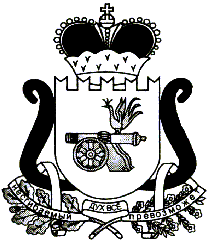 АДМИНИСТРАЦИЯ   МУНИЦИПАЛЬНОГО ОБРАЗОВАНИЯ«ЕЛЬНИНСКИЙ  РАЙОН» СМОЛЕНСКОЙ ОБЛАСТИП О С Т А Н О В Л Е Н И Е от  11.07.2018   №  498г. ЕльняО внесении изменений в муниципальную программу «Развитие бытового обслуживания населения в муниципальном образовании «Ельнинский район» Смоленской области на 2015-2020 годы»Администрация муниципального образования «Ельнинский район» Смоленской областип о с т а н о в л я е т:1.Внести в муниципальную программу «Развитие бытового обслуживания населения в муниципальном образовании «Ельнинский район» Смоленской области на 2015-2020 годы», утвержденную постановлением Администрации муниципального образования «Ельнинский район» Смоленской области от 25.12.2014  № 846, (в редакции постановления от 16.12.2016 №1226) следующие изменения:-в паспорте программы позицию «Объёмы ассигнований муниципальной программы (по годам реализации и в разрезе источников финансирования)» изложить в следующей редакции:-в разделе 4 паспорта программы «Обоснование ресурсного обеспечения муниципальной программы» абзац 1 изложить в следующей редакции:«Объём финансирования программы за счёт средств бюджета муниципального образования «Ельнинский район» Смоленской области составляет 600,0 тыс. рублей, в том числе по годам:в 2015 году - 100,0 тыс. руб.в 2016 году - 200,0 тыс. руб.в 2017 году - 100,0 тыс. руб.в 2018 году - 0,0 тыс. руб.в 2019 году - 100,0 тыс. руб.в 2020 году - 100,0 тыс. руб.»2.Приложение № 2 План реализации муниципальной программы «Развитие бытового обслуживания населения в муниципальном образовании «Ельнинский район» Смоленской области на 2015-2020 годы» изложить в новой редакции. (согласно приложению).3.Контроль за исполнением настоящего постановления возложить на заместителя Главы муниципального образования «Ельнинский район» Смоленской области С.В.Кизунову.Глава муниципального образования «Ельнинский район» Смоленской области 				Н.Д. МищенковПриложениек постановлению Администрации муниципального образования «Ельнинский район» Смоленской области от_____2018 № __«Приложение № 2к постановлению Администрации муниципального образования «Ельнинский район» Смоленской области от 25.12.2014 № 846План реализации муниципальной программы «Развитие бытового обслуживания населения в муниципальном образовании «Ельнинский район» Смоленской области» на 2015-2020 годыОбъёмы ассигнований муниципальной программы (по годам реализации и в разрезе источников финансирования)Объем финансирования программы за счет средств бюджета муниципального образования «Ельнинский район» Смоленской области составляет 600,0 тыс.рублей, в том числе по годам:в 2015 году - 100,0 тыс. руб.в 2016 году - 200,0 тыс. руб.в 2017 году - 100,0 тыс. руб.в 2018 году - 0,0 тыс. руб.в 2019 году - 100,0 тыс. руб.в 2020 году - 100,0 тыс. руб.Отп.1 экз. – в делоРазослать: пр., отд.экон.-2экз,фин.упр,Исп. А.А.Макаренковарембыттехникател. 4-29-0912.07.2018Разработчик:тел. С.В.Трошкинател.4-15-44Визы:Е.В.Глебова     _____________«___»______ 2018 г.С.В.Кизунова   _____________«___»______ 2018 г.О.И. Новикова  _____________«___»______ 2018 г.Т.В.Орещенкова  _____________«___»______ 2018 г.НаименованиеИсполнительмероприятияИсточники финансового обеспечения (расшифровать)Объём средств на реализациюмуниципальной программына отчётный год и плановый период,тыс. руб.Объём средств на реализациюмуниципальной программына отчётный год и плановый период,тыс. руб.Объём средств на реализациюмуниципальной программына отчётный год и плановый период,тыс. руб.Объём средств на реализациюмуниципальной программына отчётный год и плановый период,тыс. руб.Объём средств на реализациюмуниципальной программына отчётный год и плановый период,тыс. руб.Объём средств на реализациюмуниципальной программына отчётный год и плановый период,тыс. руб.Объём средств на реализациюмуниципальной программына отчётный год и плановый период,тыс. руб.Планируемое значениепоказателя на реализациюмуниципальной программына отчётный и плановыйпериодПланируемое значениепоказателя на реализациюмуниципальной программына отчётный и плановыйпериодПланируемое значениепоказателя на реализациюмуниципальной программына отчётный и плановыйпериодПланируемое значениепоказателя на реализациюмуниципальной программына отчётный и плановыйпериодПланируемое значениепоказателя на реализациюмуниципальной программына отчётный и плановыйпериодПланируемое значениепоказателя на реализациюмуниципальной программына отчётный и плановыйпериодНаименованиеИсполнительмероприятияИсточники финансового обеспечения (расшифровать)всего201520162017201820192020201520162017201820192020Основное мероприятие№1: развитие бытового обслуживания населения  Основное мероприятие№1: развитие бытового обслуживания населения  Основное мероприятие№1: развитие бытового обслуживания населения  Основное мероприятие№1: развитие бытового обслуживания населения  Основное мероприятие№1: развитие бытового обслуживания населения  Основное мероприятие№1: развитие бытового обслуживания населения  Основное мероприятие№1: развитие бытового обслуживания населения  Основное мероприятие№1: развитие бытового обслуживания населения  Основное мероприятие№1: развитие бытового обслуживания населения  Основное мероприятие№1: развитие бытового обслуживания населения  Основное мероприятие№1: развитие бытового обслуживания населения  Основное мероприятие№1: развитие бытового обслуживания населения  Основное мероприятие№1: развитие бытового обслуживания населения  Основное мероприятие№1: развитие бытового обслуживания населения  Основное мероприятие№1: развитие бытового обслуживания населения  Основное мероприятие№1: развитие бытового обслуживания населения  Субсидия на возмещение недополученных доходов в связи с производством (реализацией) товаров, выполнением работ и оказанием услугМПБОН«Рембыттехника»Местный бюджет600,0100,0200,0100,00,0100,0100,0ххххххВсего по муниципальной программе600,0100,0200,0100,00,0100,0100,0хххххх